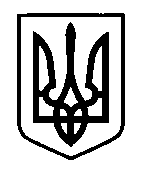 УКРАЇНАПрилуцька міська радаЧернігівська областьУправління освіти Про супровід команди учнів гімназії № 5 імені Віктора Андрійовича Затолокіна на очний етап турніру «Супер кодер» в рамках обласної Інтернет-школи «Юний програміст»Відповідно до наказу ЧОІППО ім. К.Д.Ушинського від 18.04.2019 № 33 «Про проведення очного етапу турніру «Супер кодер» в рамках обласної Інтернет-школи «Юний програміст»» з метою підготовки учнів 5-11 класів закладів загальної середньої освіти до участі в інтелектуальних змаганнях із інформатики,Н А К А З У Ю:Направити 19 травня 2019 року до м. Чернігова команду учнів ЗЗСО міста для участі очному етапі турніру «Супер кодер» в рамках обласної Інтернет-школи «Юний програміст» згідно заявки (додається).Призначити супроводжуючим та покласти відповідальність за життя та здоров’я учнів під час поїздки від м. Прилуки до м. Чернігова і у зворотньому напрямку на Пожарського Ярослава Олеговича, вчителя інформатики Прилуцької гімназії № 5 імені Віктора Андрійовича Затолокіна Прилуцької міської ради Чернігівської області.Контроль за виконанням даного наказу покласти на спеціаліста І категорії управління освіти Гуляєву Т.М.	Начальник управління освіти                                                С.М.ВОВКПідготував:									Д.Г.КлугманПогоджено:									Д.В.БондаренкоЗАЯВКАна участь команди м. Прилукив очному етапі турніру «Супер кодер» у 2019 році:Керівником команди призначено: Пожарського Ярослава Олеговича, вчителя інформатики Прилуцької гімназії № 5 імені Віктора Андрійовича Затолокіна Прилуцької міської ради Чернігівської області, e-mail:inf.school05@gmail.com тел.: 0991377928Начальник управління освітиПрилуцької міської ради											С.М.ВОВК11 травня 2019 р.НАКАЗм. Прилуки№ 164№Прізвище, ім’я та по батьковіЧисло, місяць,рікнародженняПовна назва закладу освітиКлас навчанняПрізвище,  ім’я та по батькові вчителя, які підготував учняСередовище програмуванняСередовище програмуванняСередовище програмування№Прізвище, ім’я та по батьковіЧисло, місяць,рікнародженняПовна назва закладу освітиКлас навчанняПрізвище,  ім’я та по батькові вчителя, які підготував учняFree PascalCode BlocksPython1Метіль Денис Олександрович12.05.2005Прилуцька гімназія № 5 імені Віктора Андрійовича Затолокіна Прилуцької міської ради Чернігівської області8-АПожарський Ярослав Олегович++2Боровков Іван Ігорович26.11.2003Прилуцька гімназія № 5 імені Віктора Андрійовича Затолокіна Прилуцької міської ради Чернігівської області9-ВПожарський Ярослав Олегович++